优质数字教育资源参展单位展示页面设计要求1.版面格式大小要求宽为1000px以内，高度500px左右为宜。2.版面需提供的主要展示内容参展单位名称参展单位简介、网址、联系方式等参展单位资源产品类型介绍主要推荐资源介绍，包括图片等多媒体链接，以及其他相关内容的展示。3.版面设计要求参展单位自行设计与提供展示静态网页，鼓励参展单位提供生动活泼、形式多样、内容丰富的资源介绍、应用和成果宣传多媒体材料。可以通过导航的方式展示参展单位提供的目录信息，包括资源简介、拟参展资源的元数据描述与链接，通过链接在参展单位网站上在线浏览资源和简介。参展单位展示页面上方头部和下方版权部分保持优质数字教育资源展示活动页面原有的图片及链接。附：样例图示：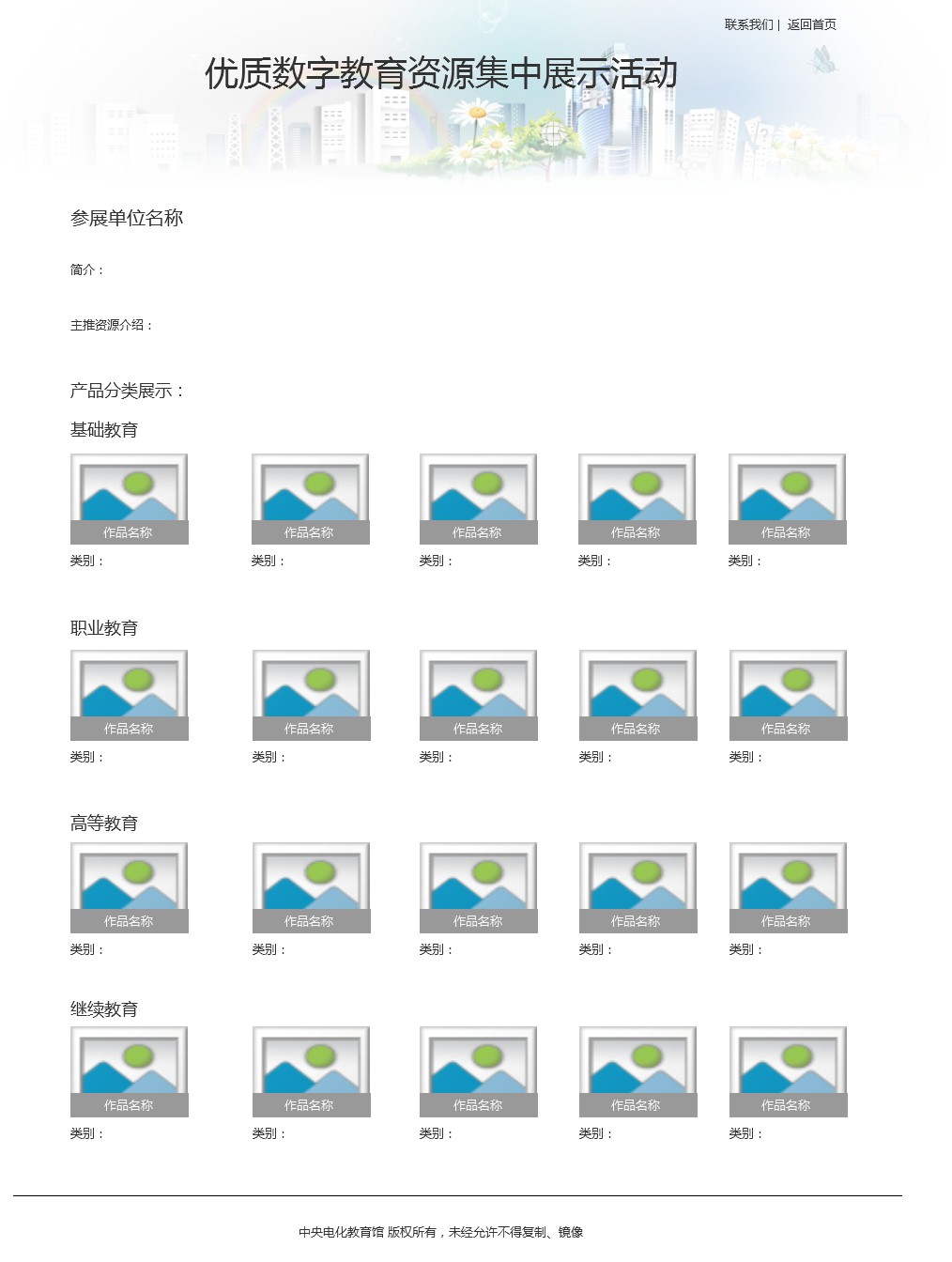 